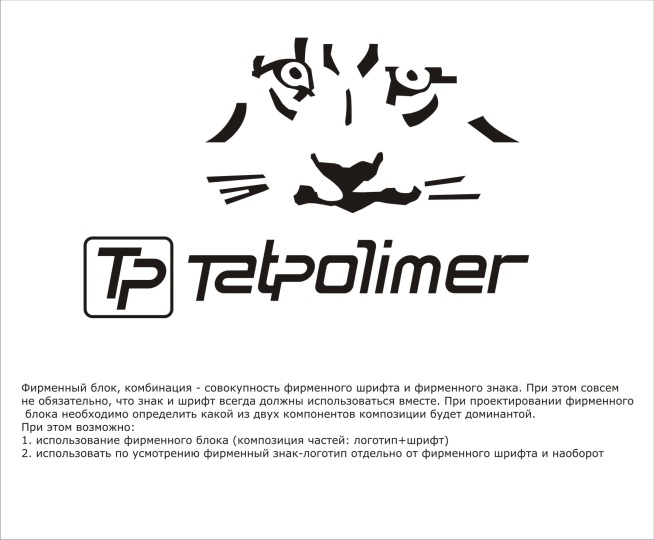 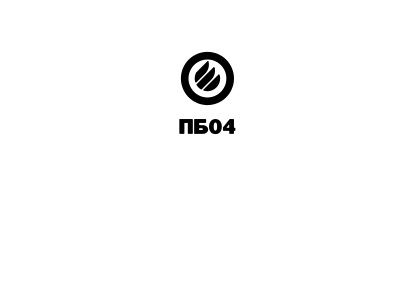 ТЕХНИЧЕСКИЙ ПАСПОРТ ИЗДЕЛИЯСТВОЛ ПОЖАРНЫЙ РУЧНОЙРС-70АСЕРТИФИКАТ ПОЖАРНОЙ БЕЗОПАСНОСТИ№ C-RU.ПБ97.В.00521 (ТУ 4854-002-95431139-2009)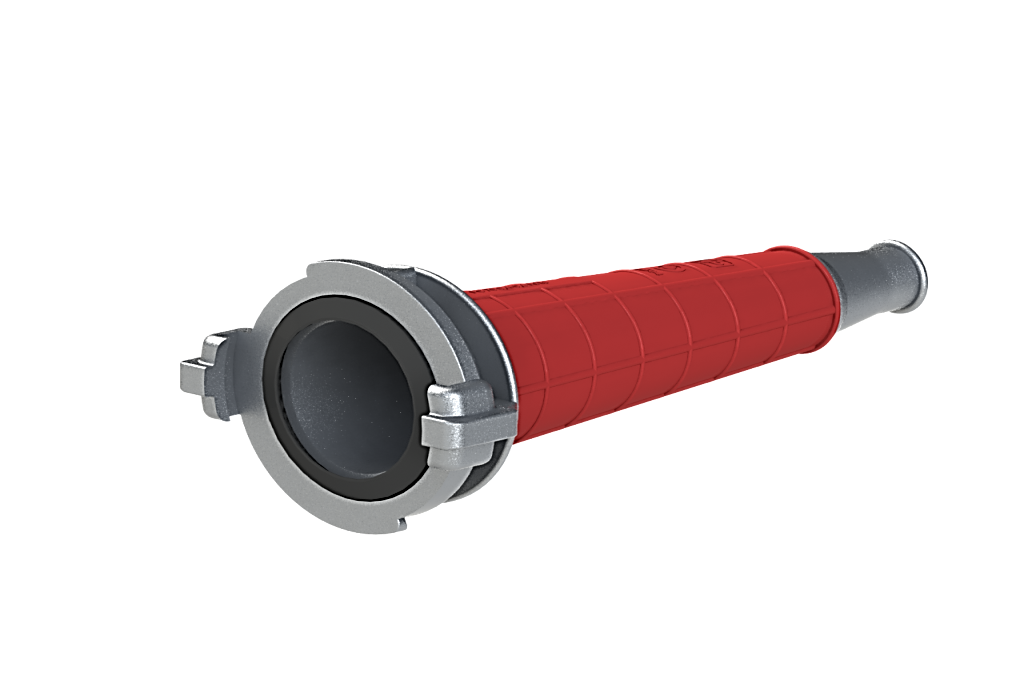 Производитель ООО ТПК «Татполимер»,Российская Федерация, Республика Татарстан, . Чистополь, ул. Мира, д. 44 «В», тел./факс (84342) 5-84-13, 5-84-25,www.tatpolimer.ru2018Назначение изделияРучные пожарные стволы (далее стволы) РС-70А предназначены для крепления на конце пожарной рукавной линии и служат для формирования и направления сплошной струи воды на очаг пожара.Применяются для комплектации внутренних пожарных кранов (ПК) в жилых, общественных, административных, промышленных зданиях и сооружениях, а также пожарных мотопомп и других средств противопожарной защиты.Стволы могут применяться в районах с умеренным, тропическим климатом, категория размещения 1 по ГОСТ 15150-69.Технические характеристикиОсновные технические характеристики приведены в табл. 1.Таблица 1* Значение по п.п. 2-3 приведены при рабочем давлении (0,4±0,05) МПа. Присоединительные размеры соответствуют  ГОСТ Р 53331—2009.                     Цветные металлы*, используемые в изделии, приведены в табл. 2.Таблица 2* В паспорт заносятся металлы, которые можно извлечь при разборке списанного изделия.Фирма-производитель оставляет за собой право на внесение изменений в конструкцию, дизайн и комплектацию товара, не влияющих на качество изделия.Состав изделия и комплектностьВ комплект поставки входит ствол, паспорт (совмещенный с руководством по эксплуатации).Стволы РС-70А могут комплектоваться насадкой из полиамида.Партия стволов, поставляемая в один адрес, комплектуется паспортом, объединенным техническим описанием и инструкцией по эксплуатации в соответствии с ГОСТ 2.601-2006.Устройство и принцип работыСтвол представляет собой отливку из алюминиевого сплава (см. Рис.1). Пожарный ствол РС-70А состоит из корпуса, насадки, соединительной муфтовой головки ГМ, обеспечивающей присоединение его к напорному рукаву. Ствол РС-70А изготавливают со сменной насадкой, через который выбрасывается струя воды.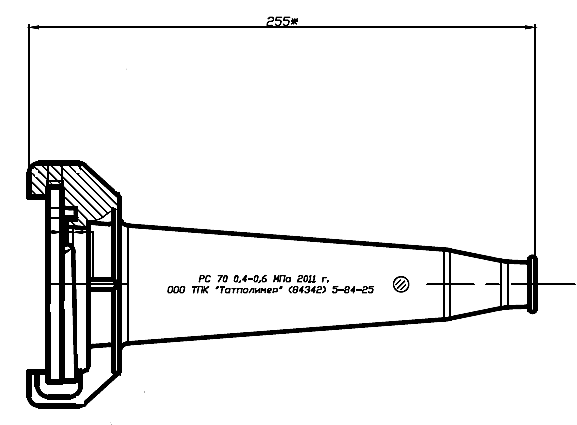 Рис. 1. Конструкция ручного пожарного ствола РС-70А.Указание мер безопасностиНе допускается эксплуатация стволов при рабочем давлении выше максимально указанного.Запрещается применять стволы вблизи открытых линий электропередач, расположенных в радиусе действия струи.К моменту пуска воды ствол должен надежно удерживаться работающим ствольщиком.При испытаниях ствола гидравлическим давлением 0,9-1,0 МПа (9-10 кгс/см2) необходимо полностью стравливать воздух из внутренней полости до начала повышения давления.При испытаниях ствола с целью определения расхода воды, дальности струи и ее качества необходимо надежно закреплять его в захвате стенда до пуска воды в рукавную линию. Во время испытаний передний торец ствола должен быть направлен в сторону, где исключается нахождение людей. Техническое обслуживаниеПосле окончания работы промыть ствол чистой водой.Хранить на складе в условиях, исключающих воздействие атмосферных осадков и прямых солнечных лучей. Перед кратковременным или длительным хранением выходные цилиндрические отверстия стволов должны подвергаться противокоррозионной защите консервационным маслом К-17 ГОСТ 10877-76. Варианты защиты ВЗ-1 ГОСТ 9.014-78. Срок защиты изделия – до 1 года. При вводе ствола в эксплуатацию после хранения расконсервация не производится.Стволы упаковываются в тару, обеспечивающую защиту изделий при хранении и транспортировании. По согласованию с потребителем, поставка стволов может осуществляться без упаковки в тару, при транспортировании их в универсальных контейнерах и кузовах автомобильного транспорта, с предохранением изделий от механических повреждений.Свидетельство о приемкеСтволы пожарные ручные РС-70А соответствуют ТУ 4854-002-95431139-2009 и признаны годными к эксплуатации.Изделие подвергнуто консервации и упаковке согласно требованиям, предусмотренным настоящим паспортом.Дата консервации ___.___._____ г. Срок консервации – 1 год.Гарантийные обязательстваПредприятие-изготовитель гарантирует соответствие стволов требованиям ТУ 4854-002-95431139-2009 при соблюдении условий эксплуатации, транспортирования и хранения, изложенных в «Технических условиях».Гарантийный срок устанавливается 18 месяцев со дня ввода стволов в эксплуатацию.Сведения о рекламациях.Наименование параметровЗначение1. Рабочее давление перед стволом, МПа (кгс/см²), не более0,4-0,6 (4,0-6,0)2. Расход воды, л·с-1, не менее*:7,43. Дальность компактной водяной струи (максимальная по крайним каплям), м., не менее*:324. Габаритные размеры, мм, не более:4. Габаритные размеры, мм, не более:- длина (L);255±3- диаметр (Д), мм98,0±3,0- диаметр выходного цилиндрического отверстия (d), мм185. Масса, кг, не более0,6Наименование изделияМарка цветного металла или сплаваКоличество цветного металла или сплава в изделии, кгПриме-чаниеСтвол РС-70ААлюминиевый сплавАлюминиевый сплавАлюминиевый сплавСтвол РС-70ААК9М2 ГОСТ 1583-930,6Представитель ОТК________________(личная подпись)______________________(расшифровка подписи)М.П.____________________(число, месяц, год)Номер и датарекламацииКраткое содержаниерекламацииМеры, принятыепредприятием-изготовителем